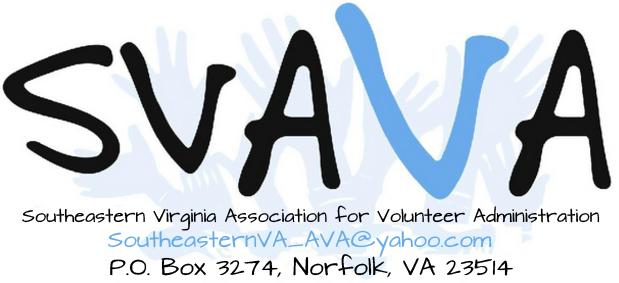 	MEMBERSHIP APPLICATION/RENEWAL  FORM	(Please print clearly)Membership Year:   2019	MEMBERSHIP BENEFITSNetworking opportunities with colleagues in volunteer management Discussions of pertinent volunteer resource management topicsScholarship program for conferences, classes and other relevant opportunitiesDATE __________	     Membership* Type (circle one):     •  Individual          •  Organizational       NAME ____________________________________________________________________TITLE _______________________________________________________ORGANIZATION______________________________________________________________________ADDRESS ________________________________________________CITY____________________________________________________, VA      ZIP ___________E-MAIL_____________________________________________WORK#________________HOME#__________________________*Membership Type: An individual membership is non-transferable and stays with one individual, regardless of the organization for which they work.  An organizational membership is for a designated representative; colleagues are welcome to attend meetings but are not eligible for benefits.  In the event the representative leaves the organization or moves to a different position, the membership is transferable to a new designee.I AM A    • NEW SVAVA MEMBER           • RENEWING SVAVA MEMBERMembership runs from January 1st through December 31st of each calendar year.  Annual dues are $30.00, payable by December 31 for the coming year. Prospective members who have not previously attended a meeting may attend one meeting per calendar year before being required to submit dues.  Any individual working in Virginia who is interested in or serving as an administrator of a volunteer program is eligible for membership.COMMITTEE INTERESTS (Please circle all that apply)      • Hospitality      • Membership     • Social Media	• Member Resources  	• ProgramsHOW DID YOU HEAR ABOUT SVAVA?_________________________________________________________________DO YOU KNOW ANYONE WHO WOULD LIKE INFORMATION ABOUT SVAVA?NAME________________________________________________________TITLE___________________________________AGENCY_______________________________________________________________________________________________PHONE_________________________________ E-MAIL________________________________________________________Return completed Application/Renewal Form with check or money order made out to SVAVAMail to: SVAVA, PO Box 3274, Norfolk, VA 23514For more information on membership, contact Beth Heaton, bheaton@marinersmuseum.org